
Beste leden, 
KV Mid-Fryslân Jansma Burdaard is een bloeiende vereniging die draait op vrijwilligers. Hiervoor doen we ook een beroep op jou (leden vanaf 15 jaar).  
We vragen aan jou om in ieder geval twee verenigingstaken voor je rekening te nemen. Op deze manier draagt iedereen zijn steentje bij en vele handen maken licht werk! Zie je iets op deze lijst staan waarvan jij enthousiast wordt en de vereniging bij wilt helpen? Noteer het op dit formulier. Als je niets invult gaan we ervan uit dat we je net als voorheen kunnen inplannen voor de reguliere verenigingstaken. Alvast bedankt voor je medewerking.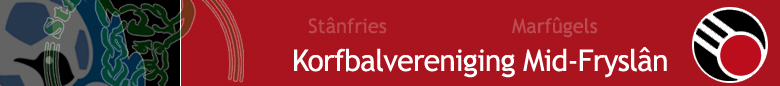 In eerste instantie vragen we korfballende leden om zich in te zetten voor korfbaltaken:O	Coach of teammanager van jeugd- of seniorenteamO	Trainen van een jeugdteamO	Fluiten van jeugdwedstrijden O	Schotklokbediener bij wedstrijden 1 en 2O	Meewerken aan clinics voor jeugd (vnl. selectieleden)Daarnaast zijn er verschillende commissies die mensen zoeken O	Wedstrijdcommissie; coördineert de gang van zaken rondom de wedstrijden zoals entreegeld, ontvangst gasten, verloting, plaatsing sponsorborden enzovoort. O	Actiecommissie; coördineren van de plaatselijke acties zoals koekactie en verenigingsbrede acties zoals oud-ijzeractie.O	Activiteitencommissie; organiseert activiteiten voor de leden vanaf de 
A-junioren zoals seizoensopening borrel, mixtoernooi, een pubquiz of bezoek aan het casino en de seizoensafsluiting met bbq.O	PR commissie; beheren van de website en de sociale media. Het schrijven van persberichten en de communicatie naar buiten.O	scheidsrechtercommissie; zorgt voor de indeling en opleiding van jeugdwedstrijdleiders en scheidsrechters en is verantwoordelijk voor het korfbalmasterz project tav spelregelkennisKeuzeformulier voor verenigingswerk 2019-2020

Is een korfbaltaak of het werk voor een commissie niets voor je dan zijn er nog de volgende praktische diensten:O	BEST-tas ophaalroute in Grou; 4-6 keer per jaar op woensdagavond; 1,5 uur van 6 tot half 8 O	BEST-pilot sorteren in Ynrinner: 4-6 keer per jaar op woensdagavond: 1,5 uur van 7 tot half 9O	Halwacht in sporthal de Twine; 4-6 keer per jaar op zaterdag; dienst van 3 uur tussen 9 en 22 uur; in de maanden november tot maartO	Kantinedienst Reduzum: 4 keer per jaar op zaterdag of zondag,2,5 uur per keerO	Kantinedienst Ynrinner (vanaf 18 jaar) 4-6 keer per jaar; zaterdag dienst van 2-3 uren tussen 9:00 en 20:00 uur O	Rondbrengen KCA-briefjes iov Omrin; 3 keer per jaar in december, april en juli; maximaal 2 uur per keer in GrouNaast deze klussen zijn er nog de incidentele acties (verkoopactie, oud ijzer actie) die direct geld opleveren voor de vereniging. Hiervoor rekenen we op de medewerking van ieder lid. Je keuze wordt doorgegeven aan de desbetreffende commissie. Deze neemt contact met je op voor afspraken over de invulling.Heb je je al bij de commissie opgegeven, graag de taak toch op dit formulier aangegeven en terugsturen.Hetzelfde geldt voor taken en klussen die niet op dit formulier staan. Zo krijgen we binnen de vereniging een goed overzicht van wie wat doet.O	Ik zet mij komend seizoen in voor:Naam: Team: 